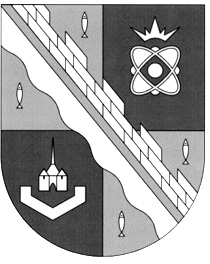                            администрация МУНИЦИПАЛЬНОГО ОБРАЗОВАНИЯ                                             СОСНОВОБОРСКИЙ ГОРОДСКОЙ ОКРУГ  ЛЕНИНГРАДСКОЙ ОБЛАСТИ                             постановление                                                     от 10/07/2023 № 1985О внесении изменений в постановление администрации Сосновоборского городского округа от 26.10.2020 № 2118«Об утверждении Положения о системах оплаты трудав муниципальных учреждениях Сосновоборскогогородского округа по видам экономической деятельности»	На основании писем Комитета образования Сосновоборского городского округа от 31.05.2023 № 06-05-02-3744/23-0, от 29.06.2023 № 06-05-02-4395/23-0 в целях определения размеров окладов руководителей образовательных учреждений, администрация Сосновоборского городского округа п о с т а н о в л я е т:Внести в постановление администрации Сосновоборского городского округа от 26.10.2020 № 2118 «Об утверждении Положения о системах оплаты труда в муниципальных учреждениях Сосновоборского городского округа по видам экономической деятельности» (далее-Положение) следующие изменения и дополнения:Пункт 1 раздела 2 «Перечень должностей работников учреждений образования, относимых к основному персоналу, для определения размеров окладов руководителей учреждений» приложения 4 изложить в следующей редакции:2. Признать утратившим силу постановление администрации Сосновоборского городского округа от 23.06.2023 № 1845 «О внесении изменений в постановление администрации Сосновоборского городского округа от 26.10.2020 № 2118 «Об утверждении Положения о системах оплаты труда в муниципальных учреждениях Сосновоборского городского округа по видам экономической деятельности».3. Общему отделу администрации обнародовать настоящее постановление на электронном сайте городской газеты «Маяк».4. Отделу по связям с общественностью (пресс-центр) комитета по общественной безопасности и информации администрации разместить настоящее постановление на официальном сайте Сосновоборского городского округа.5. Настоящее постановление вступает в силу со дня официального обнародования и распространяется на правоотношения, возникшие:- по внесению в перечень должностей работников – советника директора по воспитанию и взаимодействию с детскими общественными объединениями с 01 сентября 2022 года- по внесению в перечень должностей работников – педагог-библиотекарь с 01 сентября 2023 года.6. Контроль за исполнением настоящего постановления оставляю за собой.Глава Сосновоборского городского округа           	                                        М.В. ВоронковИсп.: Дружинина Ирина Васильевнат.(81369)2-21-76 ПТБюджетный отдел СОГЛАСОВАНО: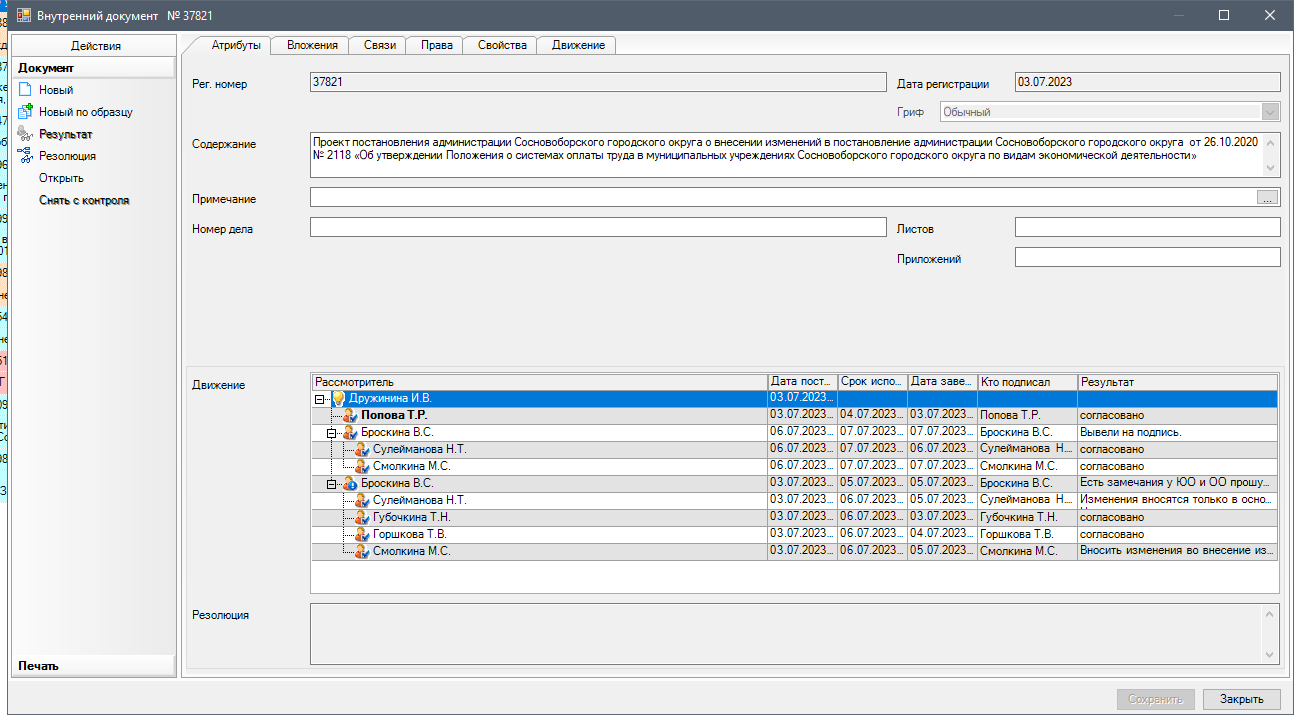 Рассылка:комитет финансов, отдел кадров,Комитет образования,  п/пГруппы учреждений образованияПеречень должностей работников1Дошкольные образовательные организации; общеобразовательные организации; учреждения для детей-сирот и детей, оставшихся без попечения родителей; образовательные учреждения для детей, нуждающихся в психолого-педагогической и медико-социальной помощи; специальные учебно-воспитательные учреждения закрытого типа; оздоровительные образовательные учреждения санаторного типа для детей, нуждающихся в длительном леченииВоспитатель (включая старшего); учитель; преподаватель; учитель-логопед; учитель-дефектолог; преподаватель-организатор основ безопасности жизнедеятельности; педагог дополнительного образования (включая старшего); педагог-организатор; социальный педагог; инструктор по физкультуре; инструктор по труду; педагог-психолог; руководитель физического воспитания; музыкальный руководитель, старший вожатый; педагог-библиотекарь; советник директора по воспитанию и взаимодействию с детскими общественными объединениями.